ST EBBA’SSCOTTISH EPISCOPAL CHURCHEYEMOUTHJUNE 2016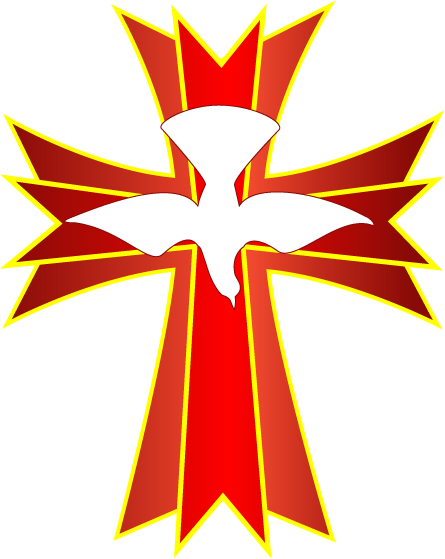 Times of worshipEvery Sunday: 11am Eucharist in churchOSCR number SC023275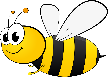 PRIEST’S PONDERINGS  Greetings to you all. “A swarm of bees in June is worth a silver spoon.”  We need the bees to pollinate our flowers and vegetable plants so let’s hope we have good weather and that the bees can fend off the diseases that threaten their existence and the scientists find ways of dealing with those diseases.Thus was an intuitive response to the quotation I started with because of my amazement at discovering new delights in learning this late in life. I have been privileged to discern this new enthusiasm for learning gained by attending three very different events. First – our joint churches Lent group where new understanding of the Psalms developed.  Second – a day on meditation which is something I have tried to do without much success in the past but am now endeavouring to work harder at because of what I learned. Third and most exciting was a weekend course on ‘The integrity of creation’. This was an exciting journey of exploration into how everything living in the world God created is inextricably linked together in a shared life.  Since I visited the John Muir Woods in California and walked through paths between the towering redwood trees I have been intrigued by how the Scotsman John Muir came to such prominence in America in spite of, or perhaps because of, his rigorous upbringing and labouring on a small farm in Scotland.  I am now reading a biography of this amazing man who had to struggle to bring together his fundamentalist faith in God which he learned from his stern father with all the new discoveries in science in the nineteenth century which questioned all the beliefs that had been drummed, sometimes beaten, into him.Out of all this struggle, he was able to rescue the wilderness world where all species could co-exist in the provision of protected areas, national parks, where they were protected from the ravages of a new industrialising nation. He wrote about the natural world in inspirationally moving language of faith and the love of beauty. I now feel I want to go out and save the world but I realise my contribution will be small but if we could all make a contribution of whatever size, the world would rejoice in its glory.  Recycling, protecting, saving power and fuel can all play their part if we make a determined effort to rescue the great gifts that God has lovingly showered upon us in his creation.If you are interested in the Psalms, meditation or ethical living, do get in touch.  I’d love to share these God-given gifts with you.							Jennifer***********JUNE DIARYSun 5th    	PENTECOST 311am Eucharist  Readings	1 Kings 17 vs 17-24		Galatians 1 vs 11-24		Luke 7 vs 11-17Wed 8th 	St Columba10am Eucharist  Readings	1 Thessalonians 2 vs 2-12		Luke 12 vs 32-37Sun 12th 	PENTECOST 4St Barnabas	  	11.00am Eucharist Readings	Isaiah 45 vs 5-12		Acts 11 vs 19-30 + 13 vs 1-3		John 15 vs 12-17Sun 19TH 	PENTECOST 5		11.00am EucharistReadings	Isaiah 65 vs 1-9		Galatians 3 vs 23-29		Luke 8 vs 26-39Sun 26th 	PENTECOST 6		HEALING11am Eucharist Readings	1 Kings 19 vs 15-16, 19-21Galatians 5 vs 1, 13-25Luke 9 vs 51-62INTERCESSORS AND READERS – JUNEDate		Intercessor			ReaderSun   5th   	Ernie Cox			Debbie HigsonSun  12th 	Jan Simpson			Pat ElliottSun  19th 	Joan Thomas			Frankie TaylorSun  26th  	Simon Furness 		Brian Payne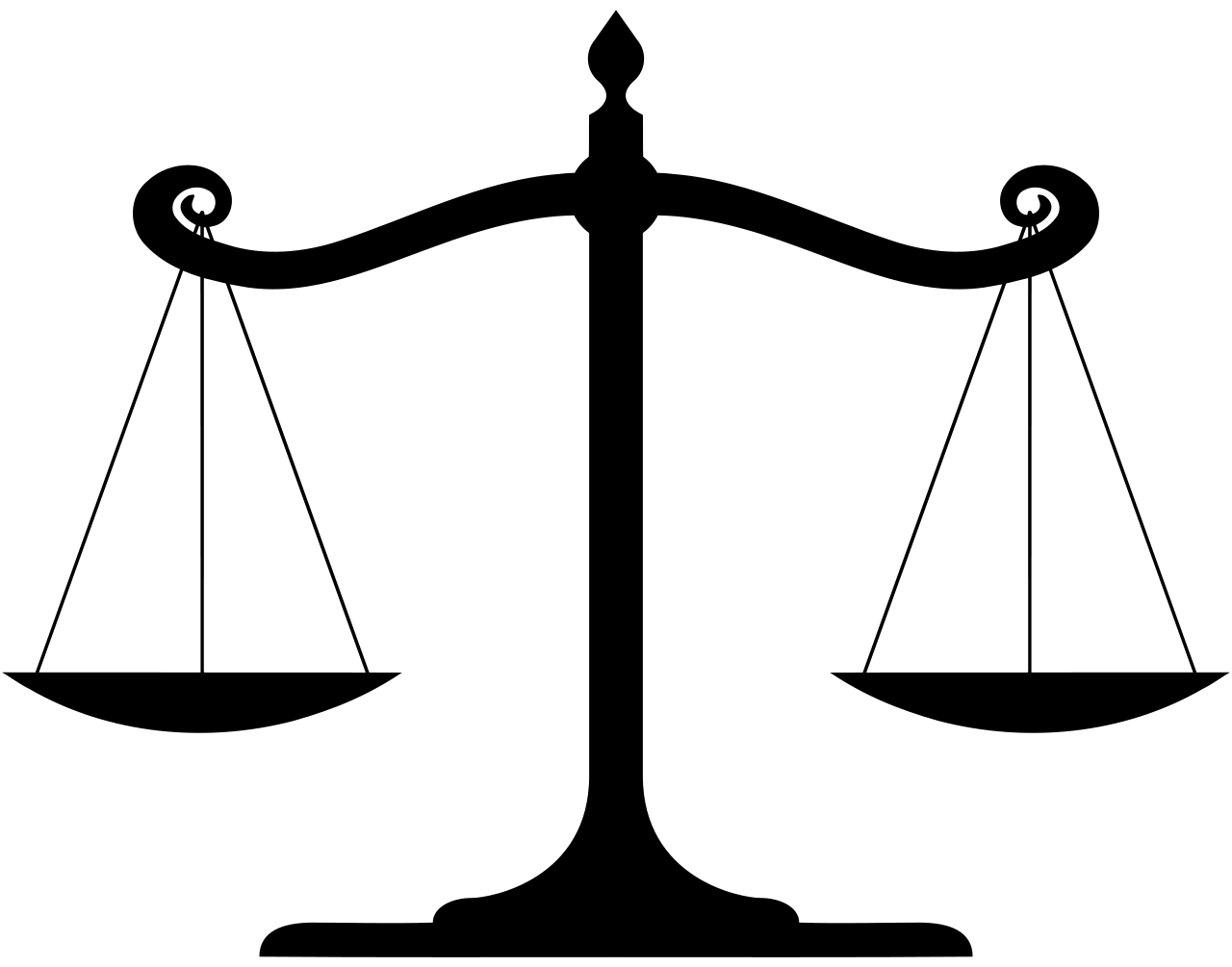 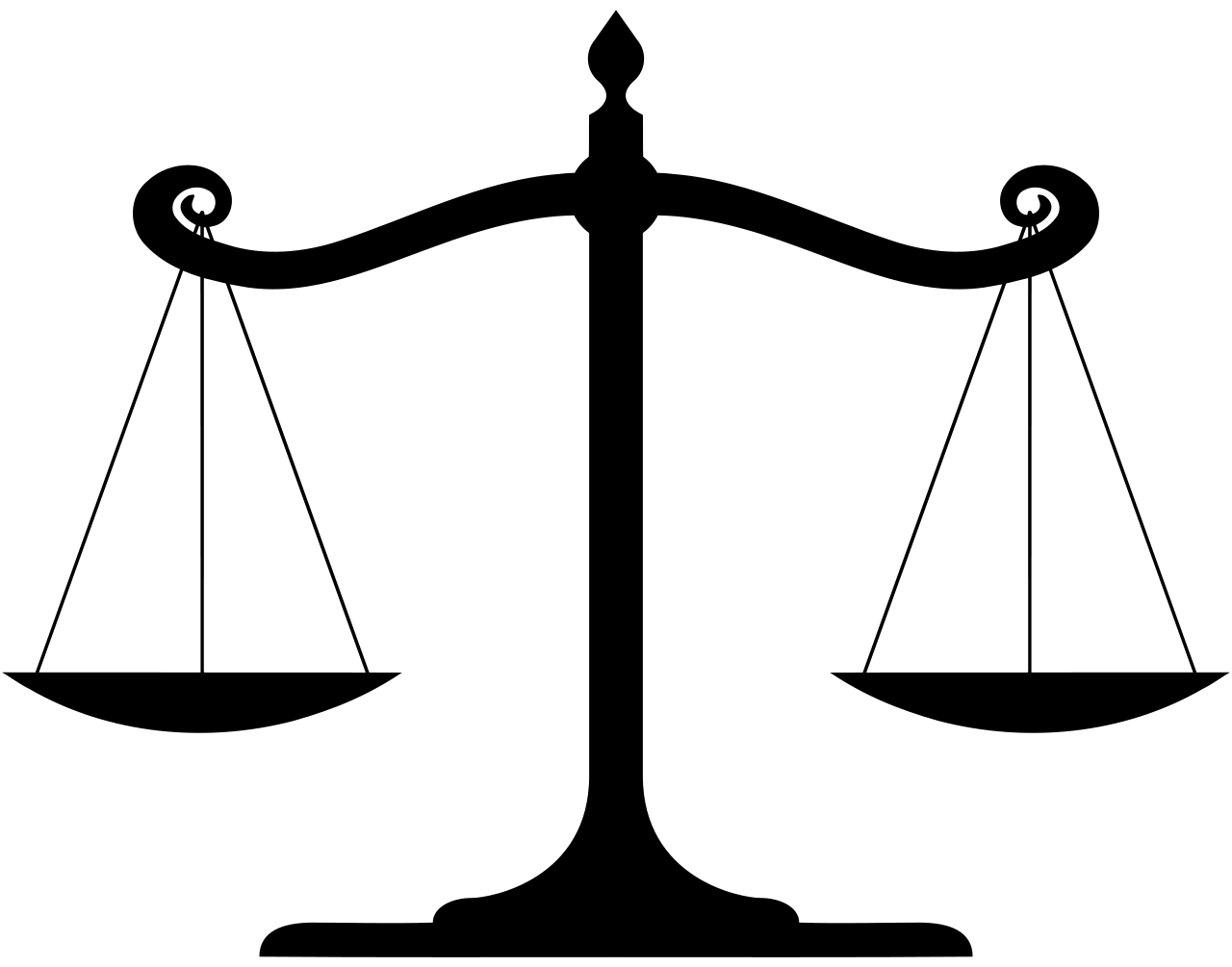 The threat of radical Islamists ……….and what the Church should do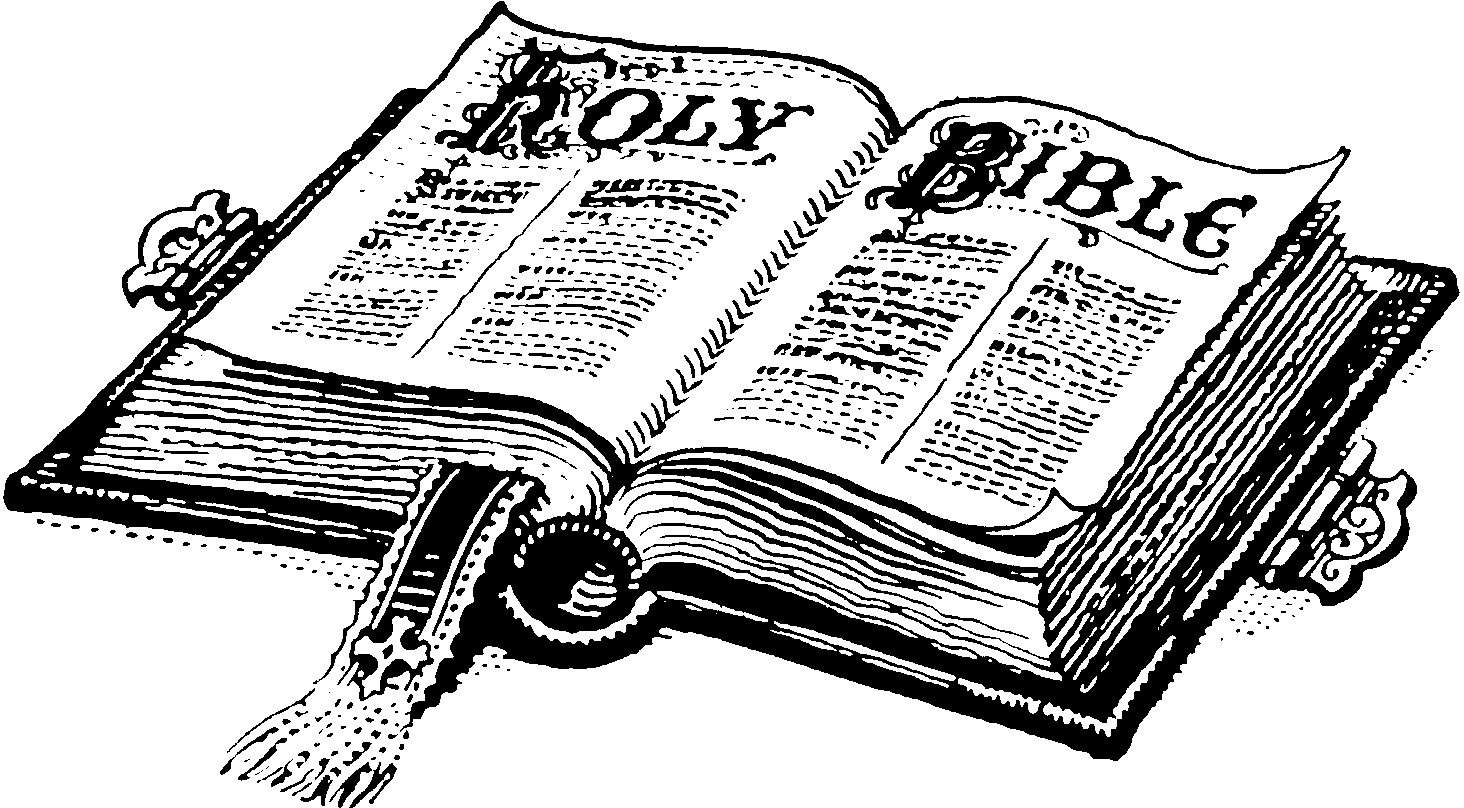 Radical Islamist ideologies are threatening not only to world peace and national security, but the very survival of Christian, Yazidi, Jewish and other minorities throughout the Islamic world and beyond. So says the former Bishop of Rochester, the Rt Revd Michael Nazir-Ali, in a new book. 

In Faith, Freedom & The Future; Challenges for the 21st Century (Wilberforce Publications, £12.99), the Bishop – from both a Muslim & Christian background – also claims that “here [in the UK] the abandoning of the Christian faith by large numbers of people, the continual secularising of the state, and the large-scale rejection of Christian teaching in the mainline churches themselves has left the West unprepared to understand and meet the challenge from a religiously-inspired ideology.”

The Bishop argues that it is only through a renewal of the vision of the Bible that the West will be able to strengthen its own moral and social basis and to counter the challenges being posed from outside. He says “It may be that God, in his mercy, will renew and revive the existing denominations or, if not, it may be in fresh ways that the Spirit will blow over parched lands and dry bones. Whichever it is, we must pray urgently for the Spirit’s refreshment and for not only spiritual but moral renewal. The one must lead to the other.”

Prior to becoming Bishop of Rochester, Bishop Michael was Bishop of Raiwind, Pakistan, and formerly General Secretary of the Church Mission Society (CMS). His concern over the growing rise of Islamism led him to resign from his diocesan responsibilities in Rochester, to help develop Christian Leadership in the persecuted church. Turn on the Tap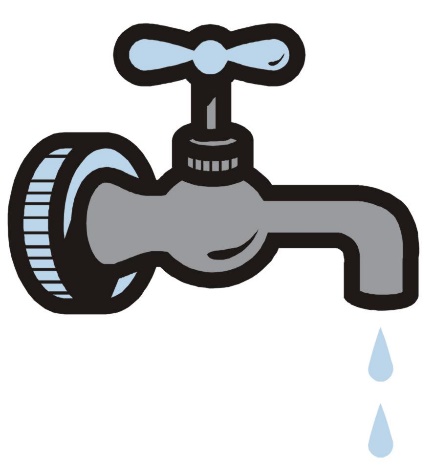 Samaritan’s Purse has launched an urgent appeal to provide clean water to over 35,000 people in desperate need in South Sudan.   Angelina is just one of many thousands whom Samaritan’s Purse plans to help. Along with her family of ten children, she moved into a camp for internally displaced people in Abiemnhom County, South Sudan. Now she must walk for six hours in intense heat on dangerous terrain to collect dirty water from a river. She risks being attacked and beaten on each journey. With an estimated 55,000 internally displaced people across Mayom and Abiemnhom counties in Unity State, overcrowding and overuse of clean water sources has led to one third of existing hand pump wells breaking down. So Samaritan’s Purse plans to rehabilitate and install 70 wells in this region, for people who currently have no choice but to drink dirty water. 	To achieve their goal Samaritan’s Purse needs to raise £525,000 by 30th June.
More details and free resource pack: www.turnonthetap.org.ukCHURCH CONTACTSPriests			the Revd Sheila Cox	 018907 71764			the Revd Jennifer Edie 	 018907 50169the Revd Tim Morris	 01289 386615		the Revd David Smout	 018907 71220         			Rev Canon Jeffry Smith   07818 445743			(Interim Rector)     VESTRY MEMBERS  2016Jennifer Edie (Administrator)                		 018907 50169Richard Oldale (Peoples' Warden)       		 018907 50939Brian Payne  (Lay Rep)                            		 018907 81825Frankie Taylor (Alternate Lay Rep)      		 018907 51123Joan ThomasMary Fyall                                                 		 018907 71749Debbie Higson                                          		 018907 71202Pat Elliott					 018907 61271St Ebba’s Church, Fort View, Paxton Terrace, Eyemouth, TD14 5ELSt Ebba’s Parsonage, Beach Avenue, Eyemouth, TD14 5ELwww.stebbas.org.ukEDITOR’S NOTE:	Our thanks, as always, to the Parish Pump website for providing material for our newsletters throughout the year and thanks too to this month’s contributors.	Please send in copy for your July/August newsletter by 14 June at the latest.  Drop me a line to the email address below or to Birchfield House, Auchencrow, TD14 5LS to share your stories, thoughts, news and views.  					Yours,						Pat                                                                                thebordersdesignhouse@hotmail.com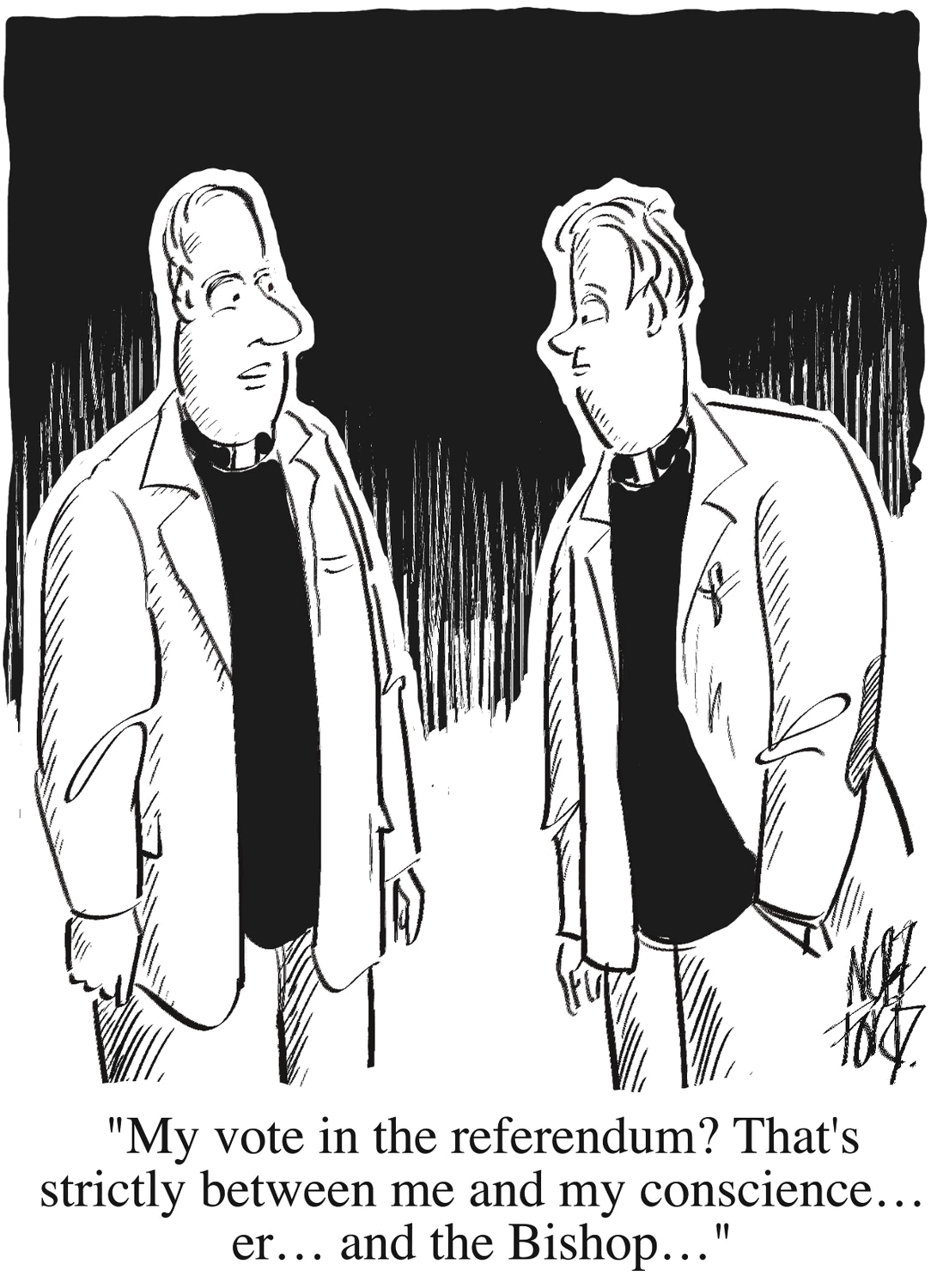 © 2016 Parish Pump Ltd, all rights reserved  